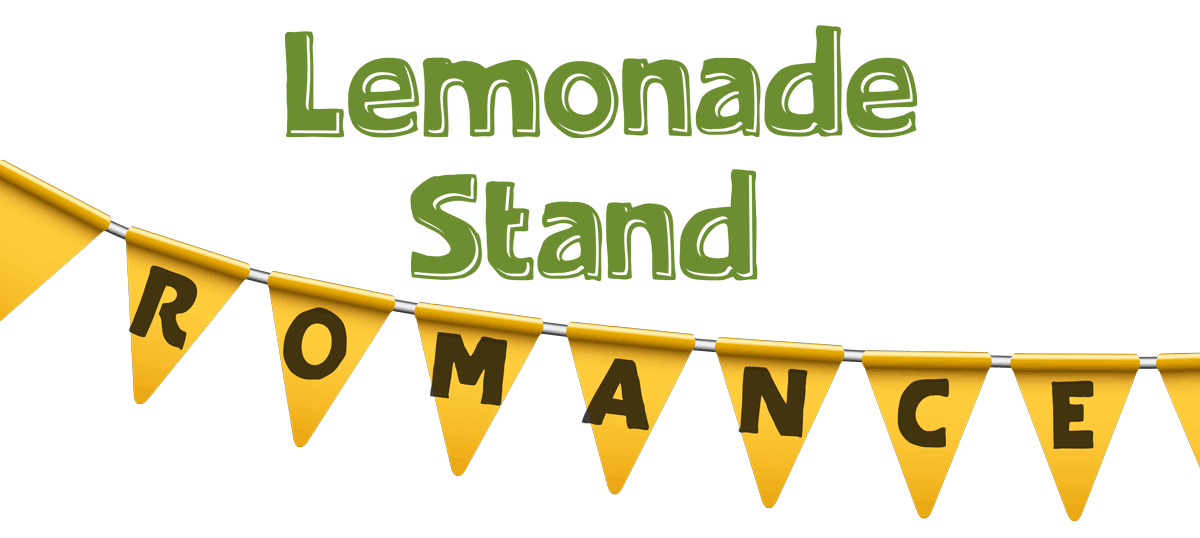 Johnson Production GroupPress KitOne-LinerWill a long-lost romance with George be rekindled as Trish defends his little girl’s right to have a lemonade stand?SynopsisWhen a little girl’s lemonade stand gets shut down over an outdated bylaw, Trish McTavish, an ambitious young PR rep with the nation’s largest lemonade chain, is tasked to return to her hometown to fight the ban (and generate some free publicity for the company).Arriving home for the first time in years, Trish soon discovers the girl’s father is none other than George Payton, the high school sweetheart she left behind to pursue her career – leading to a rekindling of their long-lost romance as they work together to inspire a small town into change.ProducersExecutive ProducersTIMOTHY O. JOHNSON
ANDREW C. ERINCo-Executive ProducerJOSEPH WILKAProducerHAYDEN BAPTISTESupervising ProducerOLIVER DE CAIGNYKey CastKey Cast BiographiesREBECCA DALTONIn 2010, Rebecca Dalton made her on-screen appearance in an episode of the Canadian-American TV series Unnatural History in the role of Sally. In the same year she was also cast in the Canadian TV movie My Babysitter's a Vampire in the role of Della ('Popcorn Lady'). and she’s been busy ever since, both in television and film. 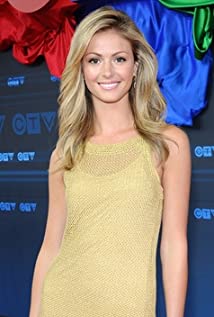 In 2013, Dalton was cast as Stephanie Lyons, one of the leading roles in the Canadian TV series Spun Out and then in 2015, she was cast to replace Ashley Leggat in the recurring role of Tara for season two of the Hallmark Channel's series Good Witch, a role she reprised in subsequent seasons. In the same year she was also cast in the role of Katie Littleton in the 2016 TV movie Total Frat Party.Dalton has also appeared in a number of Canadian TV movies, including RockyRoad (2014), A Perfect Christmas (2016) and Christmas Wedding Planner (2017) and in 2020, The Santa Squad.COREY SEVIERBorn in Ajax, Ontario, Corey’s career in front of the camera began as a baby model at the tender age of six months which also led to work in commercials.  At seven years old, he landed his first acting job in the ABC mini-series FAMILY PICTURES, alongside screen veterans Angelica Houston and Sam Neill.  The experience convinced young Corey that he had found his passion.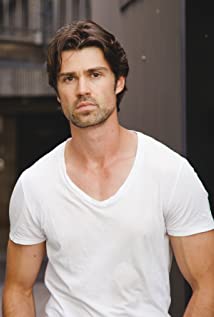 Next came a role as Joseph Kennedy Jr. in the NBC mini-series JFK: RECKLESS YOUTH starring Patrick Dempsey, as well as stints on popular kid shows like GOOSEBUMPS & REAL KIDS REAL ADVENTURES.  But his breakout came when he landed the role of “Timmy” in the 90’s version of the prolific series, LASSIE.  The show ran internationally for four seasons and earned him a Gemini nomination.His first starring role in a feature film came in Disney’s SUMMER OF THE MONKEYS, where he learned to horseback ride.  The heartwarming family drama premiered at the Toronto International Film Festival and won a coveted Crystal Heart Award.With the help of his parents, Bruce & Lynda, Corey found balance in his growing career with sports and education.  A French immersion student, he played all-star soccer, hockey, ran track and field and practiced multiple styles of martial arts, all of which equipped him with valuable skills for his roles to come.Into his teens, Corey continued to work at a feverish pace, starring in four more consecutive series – the period drama LITTLE MEN, where his work as streetwise “Dan” earned him back-to-back Los Angeles Youth Award nominations, the futuristic adventure series 2030 C.E., the WB’s martial-art drama BLACK SASH and FOX’s steamy Hawaii-set drama NORTH SHORE.  His work in feature films included the period thriller EDGE OF MADNESS, the psychological drama THE SECRET and the campy sci-fi franchise DECOYS.Now a veteran of over 70 film and television productions, the Canadian actor continues to stretch his range and versatility.  He was recently cast as “Apollo” in Universal/Relativity’s mythological blockbuster, IMMORTALS, joining a star-studded cast including Mickey Rourke, Henry Cavill and John Hurt.  He has also starred opposite Sean Bean in THE LOST FUTURE, Lou Gossett Jr. in A PRIDE OF LIONS, Rebecca De Mornay & Mischa Barton in APARTMENT 1303, Adam Beach in PATH OF SOULS, Danny Glover in AGE OF THE DRAGONS, Tom Sizemore in A BROKEN LIFE, Scott Glenn in CODE BREAKERS, Michael Ironside in THE JAZZMAN, Maury Chaykin in CONDUCT UNBECOMING, Christopher Lambert in METAMORPHOSIS and Sophia Loren & Malcolm McDowell in BETWEEN STRANGERS.  His work in recent indie films AWAKEN and 5th & ALAMEDA earned him back-to-back Best Actor Nominations at the AOF & FGF Film Festivals in Los Angeles.Corey has recurred and guest-starred on many hit shows, including CSI: MIAMI, SMALLVILLE, PSYCH, MOTIVE, THE LISTENER, SUPERNATURAL, THE BEST YEARS, HEARTLAND, MURDOCH MYSTERIES, THE DRESDEN FILES, INSTANT STAR, WILD CARD and TWICE IN A LIFETIME.  He’s also starred in TV movies EMPTY CRADLE, A STAR FOR CHRISTMAS, GOSPEL OF DECEIT and STUDENT SEDUCTION.In an effort to continually evolve as an artist, Corey has begun to explore other facets of the business.  He has co-produced two features and multiple short films.  His passion for storytelling has branched out to both sides of the camera to include writing, directing and editing.Corey is currently working on Hallmark’s hit drama CEDAR COVE, the network’s first original series alongside Andie MacDowell and Dylan Neal. LISA LANGLOISAVA WEISSAva Weiss is an 8 years old actress, based in Northern Ontario.  She received her first role on Honey Bee exactly one year to the day that she started her series regular role on When Hope Calls. Ava is also known for Moonfall (2022) and Y (2021).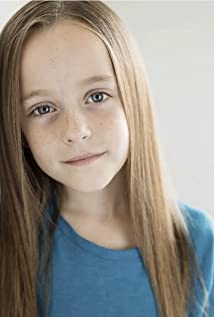 BENJAMIN LIDDELLBenjamin Liddell is an actor, known for Titans (2018), The Motorcycle Boy Reigns (2017) and Into the Other-Side (2018).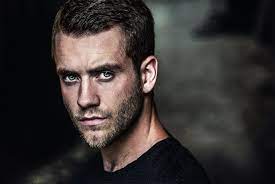 BRENNAN MARTIN Brennan Martin is an actor and cinematographer, winning multiple awards for his films including wins in best editing, best acting awards, best scripts and best films. His films have played all around the world and Canada, and he writes and directs in both English and French. His largest project to date was "Rencontres" a tv show Mads for Bell Media, where he was the director, dop, editor, co-produced and co-writer.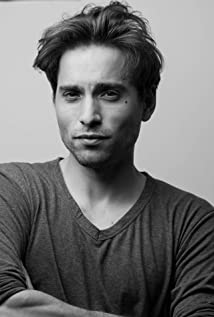 Brennan is also known for his acting roles in Hudson & Rex (2019) and Christmas Around the Corner (2018).Production CreditsFull CastCasting 	Ron Leach, c.d.cComposer Catalin MarinCostume Designer Sarah A. CarrollEditorGloria TongProduction Designer Greg WilsonDirector of Photography 	Michael TienWritten by Shawn Riopelle 
Maxwell McGuire
Christine Will WolfDirected byMaxwell McGuireFull CrewProducer BiographiesTIM JOHNSON – Executive ProducerTim Johnson is among the most active and reliable producers in the business thanks to top rate productions and global distribution appeal. Johnson is also responsible for producing the international hit series, DR. QUINN, MEDICINE WOMAN for CBS for over 5 seasons. During his 100-episode tenure, he also developed and produced the original docu-drama COLD CASE for CBS network, which was the very first program to integrate television with the Internet.Johnson has produced over 150 movies, 15 globally released series for every major US network - including ABC, Disney, CBS, NBC, Netfly, FOX and Sony.JOHNSON PRODUCTION GROUP The Johnson Production Group contracts globally to produce television content for international networks, studios and distributors. Based in Los Angeles and Vancouver, British Columbia, the company manages production, facilitates development and financing, procures distribution and guarantees quality and timely execution of its programs. While costs have gone up, so has the demand for quality. No longer is good enough, good enough. Johnson Production Group serves that segment when a show needs to be "A" quality, but produced efficiently enough to meet a locked budget. JPG specializes in value, protection of creative elements, and delivery of a quality finished product.ANDREW C. ERIN – Executive Producer
Andrew Erin is a Canadian Writer/Director making a big splash in the US, and has produced, written and directed numerous commercially successful films. His directorial debut, SAM’S LAKE, was an official selection at the Tribeca Film Festival and did an excellent theatrical run in select theaters around the country; distributed by Lionsgate Films.  Andrew also wrote the script for the film. Andrew’s directorial credits include, SIMPLE THINGS, produced for Screen Media Ventures and Universal Studios.  Besides winning The Bob Clark Award for Best Director at the California Independent Film Festival, the film was commercially received. Andrew has worked continuously as a writer/director, building a strong library of films in the Thriller/Horror genres with: Embrace of The Vampire, The Clinic, Final Sale, Confined and Toxic Skies. JOSEPH WILKA – Co-Executive ProducerJoseph Wilka is the Head of Production for Johnson Production Group. Los Angeles-based, Joseph had already produced and directed several feature films before serving as the senior marketing executive for Gravitas Ventures. While at Gravitas, Wilka helped pioneer new distribution models for independent films including day-and-date theatrical releases. It was also at Gravitas where Joseph first worked with Johnson Production Group to facilitate the release of their films to the worldwide Video On Demand audience. After serving as the Director of Distribution and Production for Viva Pictures, where he produced English-language versions of foreign animated titles for DirecTV, Wilka officially joined Johnson Production Group. As Head of Production, he oversees the development, production, and distribution of films from multiple production units for release on broadcast and streaming platforms.HAYDEN BAPTISTE – Producer
Hayden Baptiste is a Producer and Development Executive with The Mob Entertainment, an LA Based production company with a Canadian office in Ontario. After spending nearly 15 years working as an Associate Producer for The Johnson Production Group and working as an Independent Producer in Toronto and Vancouver, Hayden has evolved into a well rounded producer who understands all aspects of production from development to delivery. Hayden has produced films for various networks including CBC, Bravo, The Hallmark Network, UP TV and Lifetime Network. His films have been selected for film festivals around the world including the Montreal World Film Festival, Atlantic Film Festival, Screamfest, Catalina Film Festival, National Screen Institute and Chicago International. In addition to his extensive production experience, Hayden is a screenwriter and composer. Hayden has studied at the Canadian Screen Training Centre, and completed the summer intensive screenwriting program at UBC.OLIVER DE CAIGNY – Supervising Producer
Oliver De Caigny is a Canadian producer originally from Belgium, his background in financing, production, and post production makes him a well-rounded producer for any type of production. His experience in financing and production agreements (film and TV series and movies-of-the week), distribution agreements (both domestic and foreign) as well as international co-productions, Canadian tax credit, Telefilm Canada and Canada Media Fund incentives provides him with a well-rounded background in development, production and distribution for motion pictures, television series and productions.Billing BlockJohnson Production Group Presents “LEMONADE STAND ROMANCE”
Starring REBECCA DALTON  COREY SEVIER  LISA LANGLOIS  AVA WEISS  BENJAMIN LIDDELL  BRENNAN MARTIN  Casting  RON LEACH, c.d.c  Composer  CATALIN MARIN  Costume Designer  SARAH A. CARROLL  Editor GLORIA TONG  Production Designer GREG WILSON  Director of Photography  MICHAEL TIEN  Co-Executive Producer	 JOSEPH WILKA  Supervising Producer OLIVER DE CAIGNY  Executive Producers  ANDREW C. ERIN Timothy O. Johnson  Produced by HAYDEN BAPTISTE  Written by SHAWN RIOPELLE  MAXWELL MCGUIRE  CHRISTINE WILL WOLF  Directed by MAXWELL MCGUIRE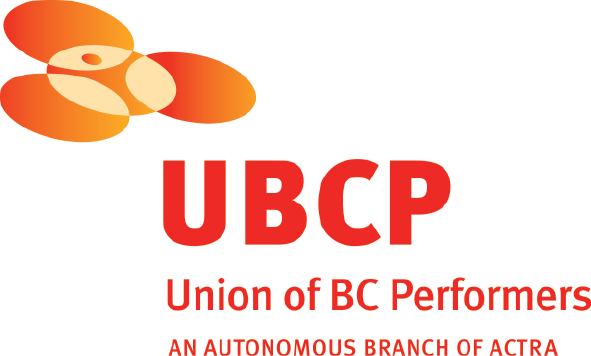 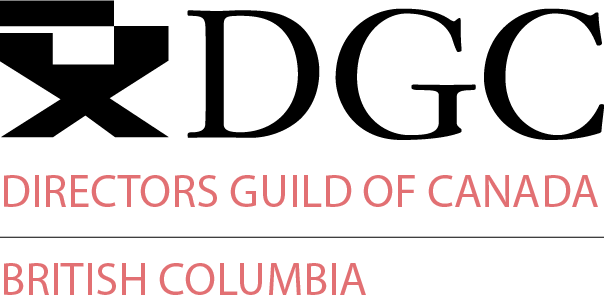 With the participation of the Province of British Columbia 
Film Incentive BCThe Canadian Film or Video Production Tax Credit
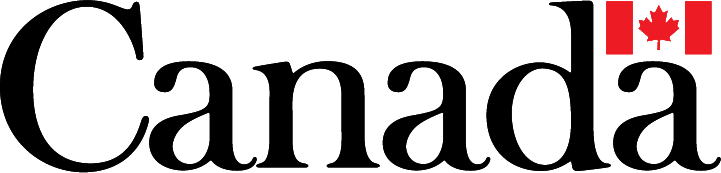 © MMXXI Lemonade Productions Inc.  All Rights Reserved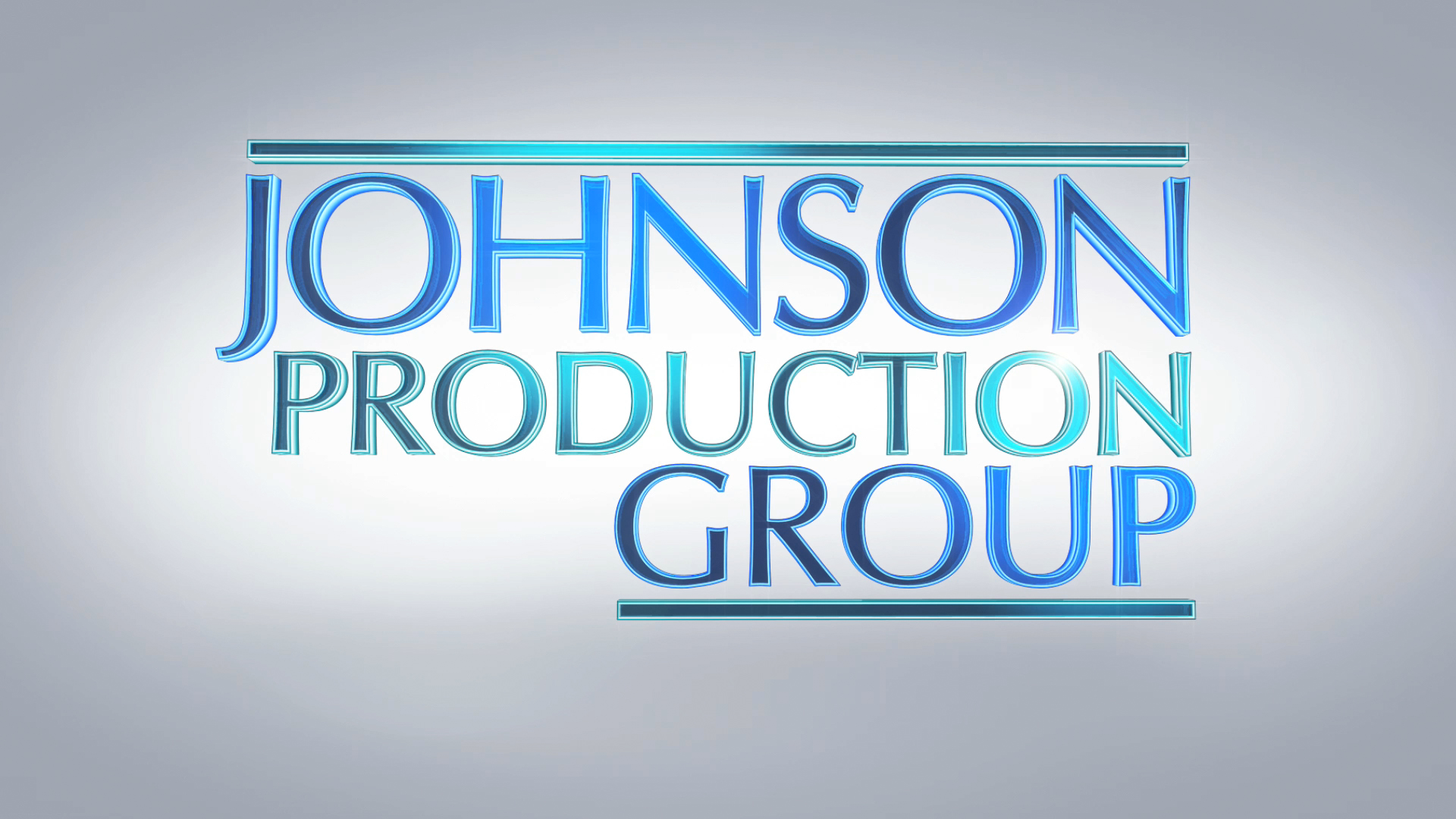 Meta DataLONG (max 3000 characters) synopsisWhen a little girl’s lemonade stand gets shut down over an outdated bylaw, Trish McTavish, an ambitious young PR rep with the nation’s largest lemonade chain, is tasked to return to her hometown to fight the ban (and generate some free publicity for the company).Arriving home for the first time in years, Trish soon discovers the girl’s father is none other than George Payton, the high school sweetheart she left behind to pursue her career – leading to a rekindling of their long-lost romance as they work together to inspire a small town into change.   (554)MEDIUM (max 500) synopsisWhen a little girl’s lemonade stand gets shut down over an outdated bylaw, Trish McTavish, an ambitious young PR rep with the nation’s largest lemonade chain, is tasked to return to her hometown to fight the ban (and generate some free publicity for the company).Trish soon discovers the girl’s father is none other than George Payton, the high school sweetheart she left behind – leading to a rekindling of their long-lost romance as they work together to inspire a small town into change.   (490)SHORT (max 100 characters) synopsisA long-lost romance is rekindled when Trish defends a little girl’s right to have a lemonade stand. (98)5 KEY WORDSHometown, publicity, sweetheart, rights, fatherCHARACTERTrish McTavishEvan PaytonGladysMaisie PaytonAaronKarlACTORREBECCA DALTONCOREY SEVIERLISA LANGLOISAVA WEISSBENJAMIN LIDDELLBRENNAN MARTINActorsREBECCA DALTONCOREY SEVIERAVA WEISSLISA LANGLOISBRENNAN MARTINBENJAMIN LIDDELLDOUGLAS E. HUGHESSOCHI FRIEDBETH HORNBYBOBBY DANIELSKATERINA TAXIACOLE KINGRoleTrish McTavishEvan PaytonMaisie PaytonGladysKarlAaronHankVanessaMrs. PhillipsCounty InspectorReceptionist D'AlessioOld NeighbourJOHNNY ROSSFirst Assistant Director BEN HRKACHSecond Assistant Director JULIA LALONDEThird Assistant DirectorKEVIN KENNEDYBG WranglerAMTIExtras CastingANGIE SAKLA-SEYMOURHAYDEN BAPTISTELine ProducerJACKIE MASSARProduction Coordinator CEDRIC BELISLEAssistant Production CoordinatorJOSIE FITZGERALDOffice ManagerLOGAN A. WAGNERProduction AccountantJOSHUA LANGEAssistant Production AccountantGREG WILSONProduction Designer NATHALIE GREGOIREArt DirectorGORAN POBRIĆSet DressersTOMAS CHOVANECJODY HAUCKEProperty Master SARAH A. CARROLLCostume Designer ELLA JAMES-BESWICKCostume Set SupervisorAMANDA COLLIEAssistant Costume DesignerERIN MORRISONCostume DresserMICHAEL TIENDirector of Photography NATHAN JONNA BOULIANECamera Operator CHRISTOPHER BERTIFirst Assistant Camera ALEXANDRE PERROTINMATT CROSSESecond Assistant Camera JACOB CONLEYJEFF BRAYDigital Imaging TechnicianPETR MAURStills Photographer STEVEN BRUNIGaffer NICHOLAS HERMIERBest Electric YAN SCHNELLElectricNICHOLAS CROSSEKey GripNICK LYNCHBest GripMATTHEW TENUTEGripSONIC LIGHTNING ENTERTAINMENT INC.Sound by LASZLO SZIJARTOProduction Sound MixersANDREW SUTHERLANDALMYR JULESBoom OperatorLORI HAREUTHERScript SupervisorDEEDEE BUTTERSLocation Manager SAGINE CAVÉTrainee Assistant Location ManagerCRYSTALENA PAQUETTELocation ScoutBRENDAN BUTTLocation Production AssistantsWARSAME ABDULKADIRJAMIE DOUGLASRYAN MYLESMICHAEL OMELONTAYLOR GERALD JAMES RICENOAH SNIECKUSMADISON GAGNONKey Makeup KELSEY DAUPHINEEAssistant Makeup ArtistSAMNANG TEPKey Hair Stylist ERMIE TOLETEAssistant HairstylistACTION SET MEDICS INC.Health & SafetyPAUL NEEDHAMDON LEWISSTEFANE GREGOIRETransport CoordinatorKEVIN ZEIGLERTransport CaptainKIM RODGERDriversDAVE ROSEGREG LEWISBasecamp SupervisorJONATHAN GOODWINTransport PAsPERRY MCCONNELLSTEVE MONETTEKEITH STEFFENSENMove CrewCORNELIA VILLENEUVEDAN VILLENEUVEERIC VILLENEUVESEAN VILLENEUVEBIAGIO'SCatering JODI JENNINGSRAYMOND BARKHOUSECraft HALL WEBER LLPScript ClearancesHALL WEBER LLPLegal ServicesABOVE THE LINE MEDIA SERVICESBusiness AffairsBRENDAN MCNEILLREEL MEDIA CANADAInsuranceARTHUR J. GALLAGHER CANADA LTD.ALEXANDRA WARINGPost Production SupervisorURBAN POST PRODUCTIONPost Production Services RUDY MICHAELRe-Recording Mixers FILIP HOSEKCALVIN TRANRe-Recording AssistantURBAN POSTSound EditEHREN PFEIFERADR RecordistRYAN MACNEILLFoley ArtistsMATT THIBIDEAUMARILEE YORSTONDAVE MERCELFoley RecordistWARREN CHINNColoristRICHARD DOMANOnline EditorIKE MURPHYProject ManagerBRUCE REESPicture Operations ManagerROBERTA BRATTIV.P. of OperationsBLACKBOXBUILD/POND5.COM
RTWSTOCK/POND5.COMCOMPOSED AND PERFORMED BY ALMYR JULESUNTIL THE END OF TIMECOMPOSED AND PERFORMED BY ALMYR JULESSTOCK FOOTAGE PROVIDED BY BLACKBOXGUILD/POND5.COMRTWSTOCK/POND5.COMStock FootageNever Be Alone
Composed and Performed by ALMYR JULESUntil the End of Time
Composed and Performed by ALMYR JULESNever Be Alone
Composed and Performed by ALMYR JULESUntil the End of Time
Composed and Performed by ALMYR JULES